EXAMEN FINAL         I TÉRMINO 2012 - 2013	      PROFESORES: 	ING. MIGUEL YAPUR ING. DENNYS CORTEZ ING. GÓMER RUBIONOMBRE: __________________________________________________		 NOTA: __________________Tema 1 (35%)El siguiente circuito regula el voltaje RMS aplicado a la lámpara, a través del TRIAC 2N544Datos:D1, D2, D3, D4, D5 Diodos de SilicioVz1 = 20VVz2 = 15VQ1: VBE  = 0.7V, β = muy grande Q2: η = 0.6 ,    Vd = 0.6V,    RBB = 10K,    Vv = 0.5V,    Ip = 1uA,    Iv=10mATriac: VMT1,2 (ON) = 1V,     Imax = 25A,    Vruptura = 600VL1: Reflector incandescente de 250V, 1000WTx1: Transformador de pulsos RDC(primario) = 10 ohmsDetermine el rango de R3 tal que el circuito de disparo oscile.Calcule el rango de α para los extremos de R3 determinados en a). Si usted determina que para los extremos de R3 encontrados en a), el circuito no opera adecuadamente, recalcule el valor de C1 tal que para uno de aquellos extremos de R3, se tenga un α igual al 180 grados.Grafique verticalmente VL1(t), VC1(t), Vx(t), VPrimario TX1(t) con magnitudes de voltajes y tiempos (o ángulo) para un α=90o y para un ciclo completo de la señal de entrada Vi (sinusoidal de 250Vrms y 400Hz).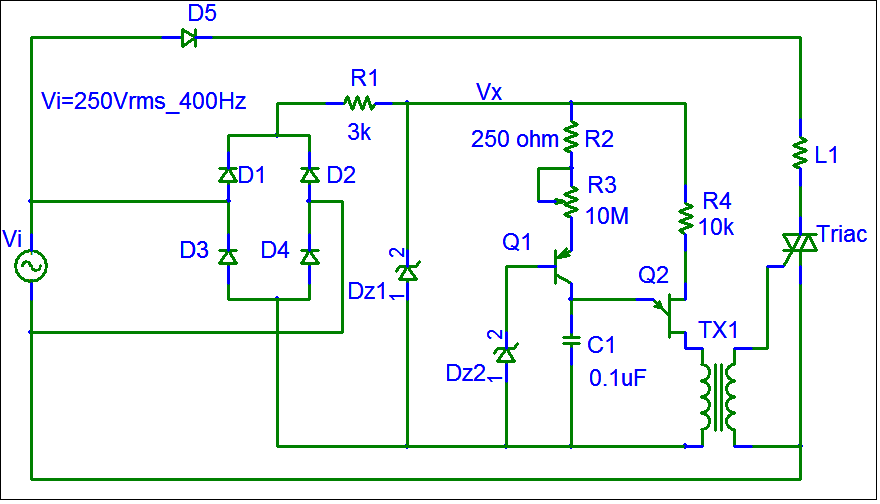 Tema 2 (30%)Diseñe un circuito que mediante una fotocelda ENCIENDA un LED cuando haya ausencia de  luz.Para el diseño se cuenta con los siguientes elementos:Resistencias de varios valores1 fotocelda (en presencia de luz 2kΩ, en ausencia de luz 2 MΩ)1 transistor NPN de β = 100 1 relé de 12 V1 diodo LED azul (Vakon = 3.5 V) 1 OPAMP1 fuente DC de 12 VEl diseño debe incluir:Diagrama esquemático del circuito, con los elementos indicados anteriormente.Punto de operación del transistor (Ic, Vce) cuando hay presencia de luz.Punto de operación del transistor (Ic, Vce) cuando hay ausencia de luz.Tema 3 (35%)Considere el siguiente circuito: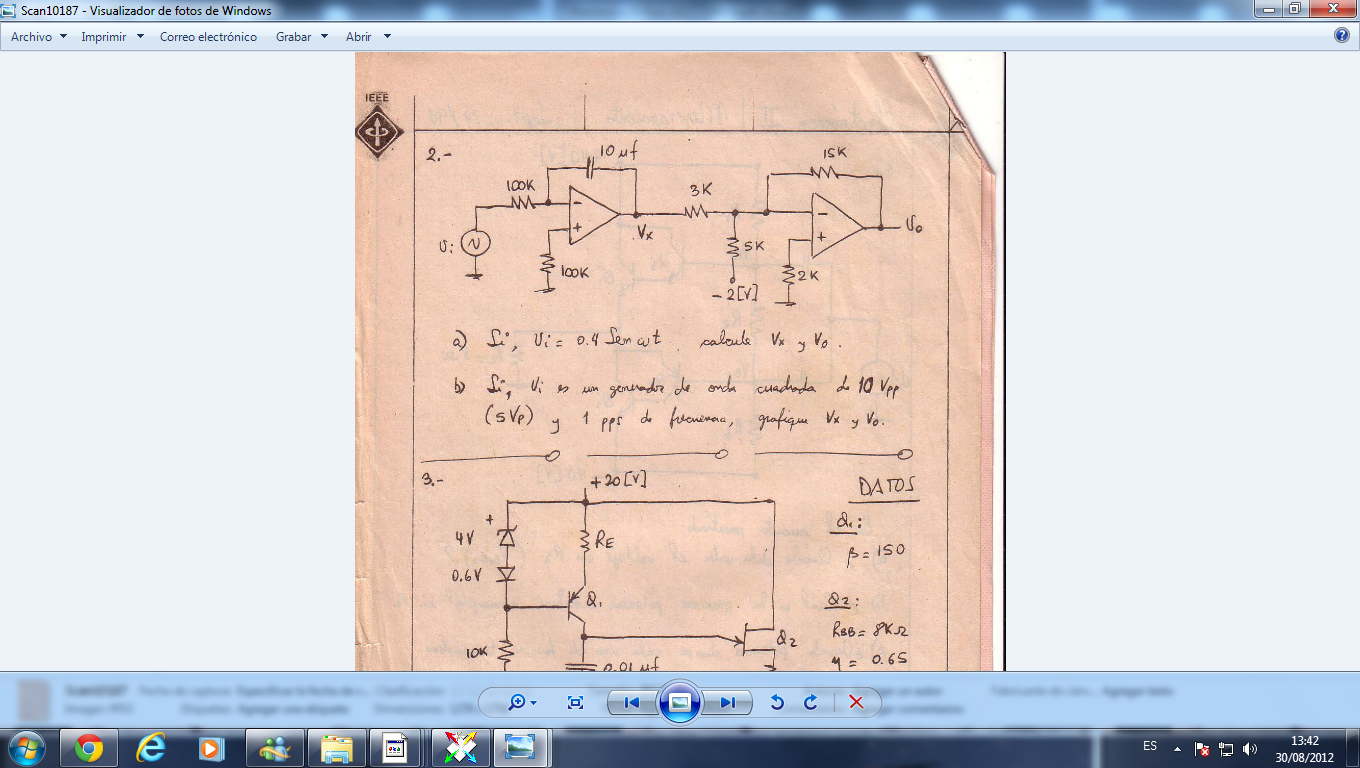 Si, Vi = 0.4 Sen wt, calcule Vx y Vo.Si, Vi es un generador de onda cuadrada de 10 Vpp (5 Vp) y f = 1 Hz, grafique verticalmente Vx y Vo.DESARROLLO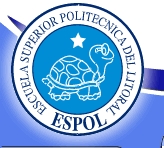 ESCUELA SUPERIOR POLITÉCNICA DEL LITORALFACULTAD DE INGENIERÍA EN ELECTRICIDAD Y COMPUTACIÓNELECTRÓNICA II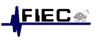 